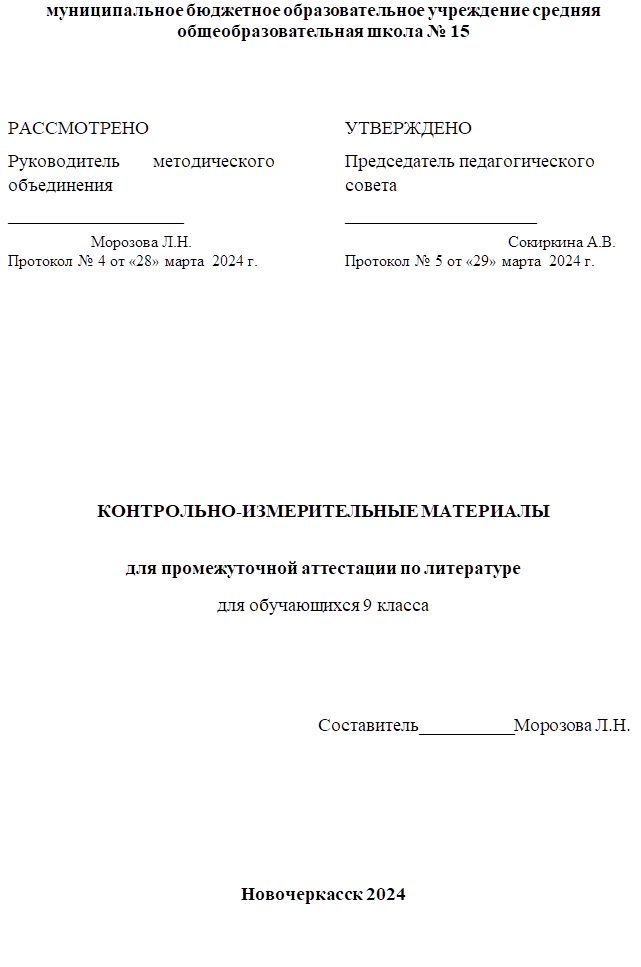 Промежуточная аттестация в форме теста по литературе в 9 классе Кодификаторэлементов содержания и требований к уровню подготовки учащихсяКодификатор составлен на базе Федерального государственного образовательного стандарта основного общего образования (приказ Минобразования России от 17.12.2010 г. № 1897 «Об утверждении федерального государственного образовательного стандарта основного общего образования»).Кодификатор состоит из двух разделов:Раздел 1. Перечень элементов содержания, проверяемых на промежуточной аттестации;Раздел 2. Перечень требований к уровню подготовки учащихся.Раздел 1. Перечень элементов содержания, проверяемых на промежуточной аттестации. Раздел 2. Перечень требований к уровню подготовки учащихся. СпецификацияНазначение работы – оценить уровень подготовки по  литературе в 9  классе в целях промежуточной аттестации учащихся.2. Документы, определяющие содержание промежуточной аттестации:1. Федеральный компонент государственного образовательного стандарта основного общего образования (приказ Минобразования России от 17.12.2010 г. № 1897 «Об утверждении федерального государственного образовательного стандарта основного общего образования»).2. Кодификатор элементов содержания и требований к уровню подготовки учащихся;3. Характеристика структуры и содержания   работы Работа состоит из 1части.Часть 1-  18 заданий - задания с выбором ответа, к каждому из которых приводится четыре варианта ответа, из которых верен только один ответ.Распределение заданий по частям промежуточной аттестации. 4. Время выполнения работыНа выполнение работы отводится 45 минут.5. Дополнительные материалы и оборудованиеПри проведении тестирования дополнительные материалы не используются.6. Система оценивания выполнения отдельных заданий и работы в целом. 1. Задания с выбором ответа считаются выполненным верно, если выбранный учащимся номер ответа совпадает с эталоном. 2.Номера верных ответов для заданий с выбором ответа, примеры ответов на задания с развёрнутым ответом приведены в «Рекомендациях по проверке и оценке выполнения заданий», которые предлагаются к каждому варианту работы.Все задания работы с выбором ответа оцениваются в 1  балл.Работа для проведения промежуточной аттестацииI вариант1. Назовите произведение, являющееся первой реалистической комедией в русской литературе.а) «Недоросль» Д. И. Фонвизинаб) «Трумф или подписчипа» И. А. Крыловав) «Ревизор» Н. В. Гоголяг) «Горе от ума» А. С. Грибоедова2. Какой элемент композиции художественного произведения не является обязательным?а) завязкаб) кульминацияв) развязкаг) эпилог3. Укажите произведение, главный герой которого «не хотел учиться, а хотел жениться».а) «Недоросль» Д. И. Фонвизинаб) «Женитьба» Н. В. Гоголяв) «Ревизор» Н. В. Гоголяг) «Горе от ума» А. С. Грибоедова4. «... - это страстный призыв русских князей к объединению как раз накануне нашествия собственно монгольских полчищ» (К. Маркс). Вставьте в цитату название произведения.а) «Сказание о Борисе и Глебе»б) «Слово о полку Игореве»в) «Поучение» Владимира Мономахаг) «Повесть временных лет»5. Выберите правильную последовательность смены одного литературного направления другим.а) сентиментализм, классицизм, реализм, романтизмб) классицизм, реализм, сентиментализм, романтизмв) классицизм, сентиментализм, романтизм, реализмг) романтизм, сентиментализм, реализм, классицизм6. Кого из русских писателей XVIII в. относят к сентименталистам?а) Д. И. Фонвизин, Г. Р. Державинб) М. В. Ломоносов, А. Н. Радищевв) Н. М. Карамзин, Д. И. Фонвизинг) Н. М. Карамзин, А. Н. Радищев7. Укажите произведение, в котором главный герой идейно противопоставлен всем действующим лицам.а) «Евгений Онегин» А. С. Пушкинаб) «Песня про... купца Калашникова» М. Ю. Лермонтовав) «Горе от ума» А. С. Грибоедоваг) «Мертвые души» Н. В. Гоголя8. Назовите автора следующего стихотворного отрывка.Отворите мне темницу,Дайте мне сиянье дня,Черноглазую девицу,Черногривого коня.Я красавицу младуюПрежде сладко поцелую,На коня потом вскочу,В степь, как ветер, улечу.а) А. С. Пушкинб) М. Ю. Лермонтовв) В. А. Жуковскийг) Г. Р. Державин9. Определите жанр «Мертвых душ» Н. В. Гоголя.а) романб) поэмав) повестьг) песнь10. Стихотворение «К***» («Я помню чудное мгновенье») А. С. Пушкина посвящено:а) М. Н. Раевскойб) Е. Н. Карамзинойв) А. П. Кернг) Е. П. Бакуниной11. О каком произведении идет речь в следующих строках?Если совершу это творение так, как нужно его совершить, то какой огромный, какой оригинальный сюжет!... Вся Русь явится в нем!... Огромно, велико мое творение, и не скоро конец его.а) «Евгений Онегин» А. С. Пушкинаб) «Герой нашего времени» М. Ю. Лермонтовав) «Мертвые души» Н. В. Гоголяг) «История государства Российского» Н. М. Карамзина12. Какой художественный прием использован автором в следующем отрывке?Белеет парус одинокойВ тумане моря голубом!..Что ищет он в стране далекой?Что кинул он в краю родном?..а) метафораб) гиперболав) инверсияг) олицетворение13. Какое произведение было названо В. Г. Белинским «энциклопедией русской жизни и в высшей степени народным произведением»?а) «Мертвые души»    б) «Недоросль»     в) «Евгений Онегин»    г) «Горе от ума»»14. Кто является автором первого в русской литературе психологического романа?а) А. С. Пушкинб) М. Ю. Лермонтовв) Н. В. Гогольг) Н. М. Карамзин15. Кто является автором первой общественной комедии в русской литературе?а) Н. В. Гогольб) А. С. Грибоедовв) Д. И. Фонвизинг) А. И. Крылов16. Определите пары «автор — произведение».а) А. С. Пушкинб) М. Ю. Лермонтовв) Н. В. Гогольг) А. С. Грибоедовд) Н. М. Карамзине) В. А. ЖуковскийА) «Невыразимое»Б) «Выбранные места из переписки с друзьями»В) «Бедная Лиза»Г) «Анчар»Д) «Горе от ума»Е) «Демон»17. В творчестве какого писателя не был использован романтический метод?а) Н. В. Гоголь    б) М. Ю. Лермонтов   в) Д. И. Фонвизин    г) А. С. Пушкин18. Высказывание «И дым отечества нам сладок и приятен» принадлежит:а) Стародуму из «Недоросля»б) Чацкому из «Горя от ума»в) мужу Татьяны из «Евгения Онегина»г) молодому солдату из «Бородина»II вариант1. Укажите верное определение комедии как литературного жанра.а) один из видов старинного драматического искусства, основанный на показе смешных, утрированно юмористических и нарочито грубых бытовых ситуацийб) небольшое произведение, предназначенное для сцены, беззлобно высмеивающее отдельные частные явления в общественной или личной жизни человекав) один из видов драматических произведений, в котором характеры героев раскрываются в безвыходном положении, в неравной, напряженной борьбе, обрекающей их на гибельг) один из видов драматического произведения, в котором отражается смешное и несообразное в жизни, осмеивается какое-либо нездоровое общественное или бытовое явление, смешные черты человеческого характера2. Укажите произведение, в котором сочетаются романтизм и реализм.а) «Недоросль» Д. И. Фонвизинаб) «Фелица» Г. Р. Державинав) «Герой нашего времени» М. Ю. Лермонтоваг) «Евгений Онегин» А. С. Пушкина3. Укажите, какой художественный прием использовал автор в выделенных строках.Я вас любил: любовь еще, быть может,В душе моей угасла не совсем;Но пусть она вас больше не тревожит;Я не хочу печалить вас ничем.а) инверсияб) метафорав) аллегорияг) эпитет4. Назовите имя писателя, которого А. С. Пушкин назвал «сатиры смелый властелин».а) Н. В. Гогольб) А. С. Грибоедовв) Д. И. Фонвизинг) Г. Р. Державин5. Сюжет романа «Герой нашего времени» основывается на отдельных, не связанных между собой фрагментах. Что объединяет самостоятельные части романа?а) ничегоб) хронологическая последовательность событийв) место действияг) главный герой6. Какой литературный тип представлен образом Печорина?а) тип «маленького человека»б) тип «лишнего человека»в) байронический геройг) тип самодура7. Укажите, какой литературный прием использовал А. С. Пушкин в стихотворениях «Арион» (1827) и «Анчар» (1828).а) гротескб) метонимияв) антитезаг) аллегория8. А. С. Пушкин был одним из первых русских писателей, затронувших тему «маленького человека». Эта тема звучит:а) в романе «Евгений Онегин»б) в драме «Борис Годунов»в) в повести «Станционный смотритель»г) в поэме «Бахчисарайский фонтан»9. Кто из названных авторов написал поэму «Медный всадник»?а) М. Ю. Лермонтовб) А. С. Пушкинв) А. Н. Радищевг) Д. И. Фонвизин10. Героем какого произведения является Самсон Вырин?а) Н. М. Карамзин «Бедная Лиза»б) М. Ю. Лермонтов «Герой нашего времени»в) А.С. Пушкин «Станционный смотритель»г) А. Н. Радищев «Путешествие из Петербурга в Москву»11. Укажите, кому из героев комедии А. С. Грибоедова «Горе от ума» принадлежат следующие слова:Безродного пригрел и ввел в мое семейство,Дал чин асессора и взял в секретари,В Москву переведен через мое содейство,И будь не я, коптел бы ты в Твери.а) Чацкийб) Молчалинв) Фамусовг) Репетилов12. Какое произведение А. С. Пушкина написано в жанре элегии?а) «Пророк»б) «К Чаадаеву»в) «Деревня»г) «Вольность»13. Чей портрет описан в следующем отрывке (М. Ю. Лермонтов «Герой нашего времени»)?Он был среднего роста, стройный, тонкий стан его и широкие плечи доказывали крепкое сложение, способное переносить все трудности кочевой жизни и перемены климатов... Пыльный бархатный сюртучок его, застегнутый только на две нижние пуговицы, позволял разглядеть ослепительно чистое белье, изобличавшее привычки порядочного человека; его запачканные перчатки казались сшитыми по его маленькой аристократической руке, и когда он снял одну перчатку, то я был удивлен худобой его бледных пальцев. Его походка была небрежна и ленива; но я заметил, что он не размахивал руками - верный признак некоторой скрытности характера...а) доктор Вернерб) Максим Максимычв) Г. А. Печоринг) Казбич14. Героем какого произведения является Акакий Акакиевич Башмачкин?а) «Мертвые души»б) «Вечера на хуторе близ Диканьки»в) «Ревизор»г) «Шинель»15. По данному описанию жилища определите, кому оно принадлежит.Дом господский стоял одиноко на юру, открытом всем ветрам; покатость горы была одета подстриженным дерном. На ней были разбросаны две-три клумбы... Была видная беседка с деревянными голубыми колоннами и надписью: «Храм уединенного размышления».а) Плюшкинб) Маниловв) Собакевичг) Коробочка16. Укажите, к какому литературному жанру следует отнести произведение В. А. Жуковского «Светлана».а) поэма     б) ода    в) элегия    г) баллада17. Укажите, какую роль играют в произведении Н. В. Гоголя «Мертвые души» лирические отступления.а) они рассказывают о судьбе писателяб) в них содержится авторское отношение к описываемым событиямв) в них дается характеристика отдельных персонажейг) в них воплощена вера писателя в будущее России и русского народа18. Укажите, к какому литературному направлению относится роман А. С. Пушкина «Евгений Онегин».а) классицизм    б) сентиментализм    в) реализм   г) романтизмIII вариант  1.Соотнесите автора и его произведение.А.С. Пушкин                  А. «Герой нашего времени»М.Ю. Лермонтов           Б. «Пророк»Д.И. Фонвизин               В. «Недоросль»Г.Р. Державин                Г. «Властителям и судиям»  2.Какой из указанных жанров не относится к эпосу?А. РоманБ. ТрагедияВ. ПовестьГ. Рассказ  3.Кому принадлежит данное высказывание: «Свежо предание, а верится с трудом»?А. Евгений Онегин («Евгений Онегин»)Б. Григорий Печорин («Герой нашего времени»)В. Александр Чацкий («Горе от ума»)Г. Правдин («Недоросль») 4.Какие средства выразительности использованы в строке С.А. Есенина «Спит ковыль. Равнина дорогая…»А. Гипербола и метафораБ. Олицетворение и эпитетВ. Олицетворение и метафораГ. Сравнение и градация 5.О какой героине идет речь: «Ни красотой сестры своей, ни свежестью её румяной             не привлекла б она очей»?            А.  Лиза («Бедная Лиза»)            Б. Бэла («Герой нашего времени»)            В. Софья («Горе от ума»)            Г. Татьяна («Евгений Онегин») 6.О каком литературном направлении идет речь: «Четкая иерархия жанров.  Изображение человека схематично и однолинейно. Деление жанров на «высокие» и «низкие». Все должно подчиняться задаче прославления силы и могущества государства»?     7. Кто автор данного фрагмента стихотворения:        Погиб поэт! – невольник чести –        Пал, оклеветанный молвой,        С свинцом в груди и жаждой мести,        Поникнув гордой головой!8. Какое произведение является «лишним» для «маленькой трилогии» А.П. Чехова:         А. «Крыжовник»         Б. «О любви»         В. «Злоумышленник»         Г. «Человек в футляре» 9. Годы жизни С.А. Есенина.         А. 1880-1930         Б. 1895-1925         В. 1821- 1878         Г. 1892-194110. В каком стихотворении А. С. Пушкин затрагивает проблему самодержавия, крепостного гнета?а) «Воспоминания в Царском Селе»б) «Пророк»в) «Деревня»г) «На холмах Грузии»IV вариант1.Соотнесите автора и его произведение:А.С. Пушкин                           А. «Шинель»Н.В.Гоголь                              Б. «Горе от ума»М.В. Ломоносов                      В. «Капитанская дочка»А.С. Грибоедов                        Г. «Теория трех штилей»  2.Расположите  главы романа М.Ю. Лермонтова «Герой нашего времени», как у автора.А. «Максим Максимыч»Б. «Бэла»В. «Княжна Мери»Г. «Тамань»3.О каком герое идет речь: «Я был скромен, - меня обвинили в лукавстве: я стал скрытен. Я глубоко чувствовал добро и зло; никто меня не ласкал, все оскорбляли: я стал злопамятен…»А. Евгений ОнегинБ. Александр ЧацкийВ. Григорий ПечоринГ. Владимир Ленский4.Какие средства выразительности использованы  в строке А.С. Пушкина «звезда пленительного счастья»:     А. Эпитет     Б. Олицетворение     В. Метафора     Г. Инверсия     Д. Сравнение5. Какой из жанров не относится к древнерусской литературе?      А. Летопись      Б. Житие      В. Рассказ      Г. Слово6. О каком литературном направлении идет речь: «Правдивое воспроизведение  действительности в её типичных чертах cтало ведущим во второй половине 19 века. Основные жанры: повесть, роман, рассказ».7.  Кто автор данного фрагмента стихотворения:Я памятник себе воздвиг нерукотворный,К нему не зарастет народная тропа,Вознесся выше он главою непокорной           Александрийского столпа.8.  «В литературе «маленькие люди» так же необходимы, как и в армии». Данное высказывание принадлежит:      А. А.П. Чехов      Б. И.А. Бунин      В. И.С. Тургенев      Г. Ф.М. Достоевский 9.  Какие художественные средства использованы в строке С.А. Есенина:  Отговорила роща золотая  Березовым веселым языком …        А. Метафора, эпитет, сравнение        Б. Эпитет, олицетворение, гипербола        В. Олицетворение, инверсия, эпитет        Г. Олицетворение, эпитет10. Анализу какого произведения посвящена статья И. А. Гончарова « Мильон терзаний»?а) А. С. Пушкина «Евгений Онегин»б) А. Н. Радищев «Путешествие из Петербурга в Москву»в) А. С. Грибоедов «Горе от ума»»г) М. Ю. Лермонтов «Герой нашего времени»Код разделаКод контролируемого элементаЭлементы содержания, проверяемые на промежуточной аттестации1Основные теоретико-литературные понятия.1.1Художественная литература как искусство слова.1.2Художественный образ.1.3Фольклор. Жанры фольклора.1.4Литературные роды и жанры.1.5Основные литературные направления: классицизм, сентиментализм, романтизм, реализм.1.6Форма и содержание литературного произведения: тема, идея, проблематика, сюжет, композиция; стадии развития действия: экспозиция, завязка, кульминация, развязка, эпилог; лирическое отступление; конфликт; система образов, образ автора, автор-повествователь, литературный герой, лирический герой.1.7Язык художественного произведения. Изобразительно-выразительные средства в художественном произведении: эпитет, метафора, сравнение. Гипербола. Аллегория.1.8Проза и поэзия. Основы стихосложения: стихотворный размер, ритм, рифма, строфа.3.Из древнерусской литературы.3.1«Слово о полку Игореве»3.2Три произведения разных жанров по выбору.4.Из русской литературы XVIII в.4.1М.В. Ломоносов. «Ода на день восшествия на Всероссийский престол Ее Величества государыни Императрицы Елисаветы Петровны, 1747 года»*4.2Д.И. Фонвизин. Комедия «Недоросль».4.3Г.Р. Державин. Стихотворения: «Памятник»*, «Властителям и судиям»*4.4Н.М. Карамзин. Повесть «Бедная Лиза»4.5И.И. Дмитриев. Басня «Муха»5Из русской литературы первой половины XIX в.5.1И.А. Крылов. Басни: «Листы и Корни»*, «Волк на псарне»*, «Квартет»*, «Осел и Соловей»*5.2В.А. Жуковский. Стихотворения: «Море»*, «Невыразимое»*5.3В.А. Жуковский. Баллады: «Светлана», «Лесной царь»*5.4А.С. Грибоедов. Комедия «Горе от ума»5.5А.С. Пушкин. «К Чаадаеву», «Песнь о вещем Олеге», «К     морю»,  «Няне»,  «К***»   («Я     помню     чудное мгновенье…»), «19 октября» («Роняет лес багряный свой убор…»), «И.И. Пущину», «Пророк», «Зимняя дорога», «Анчар», « Арион»,«На холмах Грузии лежит ночная мгла…», «Я вас любил: любовь еще, быть может…», «Зимнее утро», «Бесы», «Туча», «Я памятник себе воздвиг нерукотворный…», «Не пой, красавица, при мне…», «Вакхическая песня»5.7А.С. Пушкин. Роман «Евгений Онегин»5.8А.С.Пушкин.  Повести Белкина5.10М.Ю. Лермонтов. Стихотворения: «Парус», «Смерть Поэта», «Бородино», «Когда волнуется желтеющая нива…», «Дума», «Поэт» («Отделкой золотой блистает мой кинжал…»), «Три пальмы», «Молитва» («В минуту жизни трудную…»), «И скучно и грустно», «Нет, не тебя так пылко я люблю…», «Родина», «Пророк», «Тучи»*, «Листок»*, «Ангел»*5.13М.Ю. Лермонтов. Роман «Герой нашего времени»5.14Н.В. Гоголь. Комедия «Ревизор»5.16Н.В. Гоголь. Поэма «Мертвые души»       Код требования       Код требованияТребования к уровню подготовки учащихся, достижение которого проверяется на промежуточной аттестации.1Уметь должны;1.1выявлять особенности языка и стиля писателя;1.2определять родо-жанровую специфику художественного произведения;1.3объяснять свое понимание нравственно-философской, социально-исторической и эстетической проблематики произведений;1.4выделять в произведениях элементы художественной формы и обнаруживать связи между ними, постепенно переходя к анализу текста; анализировать литературные произведения разных жанров;1.5выявлять и осмыслять формы авторской оценки героев, событий, характер авторских взаимоотношений с «читателем» как адресатом произведения;  1.6пользоваться основными теоретико-литературными терминами и понятиями (в каждом классе – умение пользоваться терминами, изученными в этом и предыдущих классах) как инструментом анализа и интерпретации художественного текста;1.7представлять развернутый устный или письменный ответ на поставленные вопросы (в каждом классе – на своем уровне); вести учебные дискуссии;1.8собирать материал и обрабатывать информацию, необходимую для составления плана, тезисного плана, конспекта, доклада, написания аннотации, сочинения, эссе, литературно-творческой работы, создания проекта на заранее объявленную или самостоятельно/под руководством учителя выбранную литературную или публицистическую тему, для организации дискуссии ;1.9выражать личное отношение к художественному произведению, аргументировать свою точку зрения;1.10выразительно читать с листа и наизусть произведения/фрагментыпроизведений художественной литературы, передавая личное отношение к произведению;1.11ориентироваться в информационном образовательном пространстве: работать с энциклопедиями, словарями, справочниками, специальной литературой; пользоваться каталогами библиотек, библиографическими указателями, системой поиска в Интернете.№Части работыКоличествозаданийМаксимальный первичный баллПроцент максимального первичного баллаТип заданий1Часть 11818100ВОитогоитого1818100